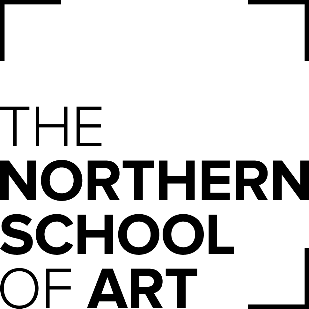 AGENDAMEETING OF THE CORPORATION BOARD TO BE HELD ON THURSDAY JUNE 29th, 2023 AT 1100BOARDROOM, HARTLEPOOL & VIA MS TEAMS CONFERENCE CALLFinance & General Purposes Committee will meet at 0930hrs prior to the Corporation BoardCHAIR’S BUSINESSCHAIR’S BUSINESSWelcome and IntroductionsWelcome and IntroductionsInformationApologies for AbsenceApologies for AbsenceInformationQuorumQuorumInformationDeclaration of InterestDeclaration of InterestInformationUnconfirmed minutes of the last meeting held on March 10th & May 19th, 2023Unconfirmed minutes of the last meeting held on March 10th & May 19th, 2023ApproveMatters ArisingMatters ArisingDiscussMember’s updateMember’s updateUpdateConfidential ItemConfidential ItemApproveSUSTAINABILITYSUSTAINABILITYSUSTAINABILITYSUSTAINABILITYSUSTAINABILITYSUSTAINABILITYConfidential ItemConfidential ItemInformationInformationConfidential ItemConfidential ItemDiscussDiscussConfidential ItemConfidential ItemApproveApproveBusiness Support Annual LeaveBusiness Support Annual LeaveApproveApproveConfidential ItemConfidential ItemInformationInformationEXCELLENT STUDENT EXPERIENCEEXCELLENT STUDENT EXPERIENCEEXCELLENT STUDENT EXPERIENCEEXCELLENT STUDENT EXPERIENCEEXCELLENT STUDENT EXPERIENCEEXCELLENT STUDENT EXPERIENCEEXCELLENT STUDENT EXPERIENCEStudent VoiceStudent VoiceDiscussLUNCH BREAKLUNCH BREAKGOVERNANCE AND COMPLIANCEGOVERNANCE AND COMPLIANCEGOVERNANCE AND COMPLIANCEGOVERNANCE AND COMPLIANCEGOVERNANCE AND COMPLIANCEGOVERNANCE AND COMPLIANCEConfidential Item Confidential Item ApproveReport on the partnership with the Arts University BournemouthReport on the partnership with the Arts University BournemouthReceiveSub-Committees Terms of ReferenceSub-Committees Terms of ReferenceApproveMeeting Dates for Board and Sub-CommitteesMeeting Dates for Board and Sub-CommitteesReceiveMinutes of Sub Committees Minutes of Sub Committees ReceiveOTHER MATTERSOTHER MATTERSOTHER MATTERSOTHER MATTERSOTHER MATTERSOTHER MATTERSOfS Reportable EventsOfS Reportable EventsInformationAny other businessAny other businessDiscussConfidential ItemsConfidential ItemsDiscussReview of meeting Review of meeting DiscussDate and Time of Next Meeting: The next meeting of the Corporation Board will be held on Friday October 20th and will be a Strategy Day.  The meeting will commence at approximately 1100hrs.  The venue will be Hartlepool and via MS Teams.Date and Time of Next Meeting: The next meeting of the Corporation Board will be held on Friday October 20th and will be a Strategy Day.  The meeting will commence at approximately 1100hrs.  The venue will be Hartlepool and via MS Teams.Date and Time of Next Meeting: The next meeting of the Corporation Board will be held on Friday October 20th and will be a Strategy Day.  The meeting will commence at approximately 1100hrs.  The venue will be Hartlepool and via MS Teams.Date and Time of Next Meeting: The next meeting of the Corporation Board will be held on Friday October 20th and will be a Strategy Day.  The meeting will commence at approximately 1100hrs.  The venue will be Hartlepool and via MS Teams.Date and Time of Next Meeting: The next meeting of the Corporation Board will be held on Friday October 20th and will be a Strategy Day.  The meeting will commence at approximately 1100hrs.  The venue will be Hartlepool and via MS Teams.